Community Inclusion Forum 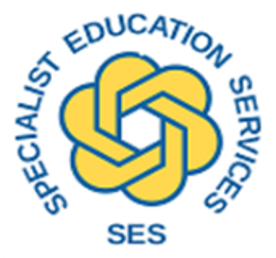 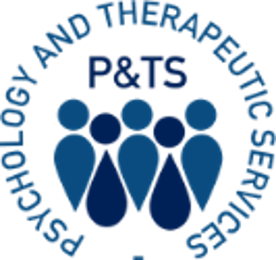 Agenda   Title of Meeting:West Suffolk Community Inclusion ForumWest Suffolk Community Inclusion ForumWest Suffolk Community Inclusion ForumDate:Wednesday 26th June 2024Time:3:45pm arrivals and refreshments4pm-5:30pmPlace:Ground Floor, Room 12, West Suffolk House, Western Way, Bury St Edmunds IP33 3YUParking is available in the West Suffolk House visitor carpark. 01284 763233Ground Floor, Room 12, West Suffolk House, Western Way, Bury St Edmunds IP33 3YUParking is available in the West Suffolk House visitor carpark. 01284 763233Ground Floor, Room 12, West Suffolk House, Western Way, Bury St Edmunds IP33 3YUParking is available in the West Suffolk House visitor carpark. 01284 763233Chairs:Dr Jill Griffiths and Catherine Fraser-AndrewsDr Jill Griffiths and Catherine Fraser-AndrewsDr Jill Griffiths and Catherine Fraser-AndrewsMinutes:Guests:Liz and Samson Bonnelykke from Stanton Primary School.Samuel Williams, Anna Kovalova, Artur Jaschke, and Jonathan Pool from The Autism Research Centre at the University of Cambridge.Liz and Samson Bonnelykke from Stanton Primary School.Samuel Williams, Anna Kovalova, Artur Jaschke, and Jonathan Pool from The Autism Research Centre at the University of Cambridge.Liz and Samson Bonnelykke from Stanton Primary School.Samuel Williams, Anna Kovalova, Artur Jaschke, and Jonathan Pool from The Autism Research Centre at the University of Cambridge.Please Read:Please use this link to register https://forms.office.com/e/ahyBscYADK Please use this link to register https://forms.office.com/e/ahyBscYADK Please use this link to register https://forms.office.com/e/ahyBscYADK Please use this link to register https://forms.office.com/e/ahyBscYADK Topic:Lead by:Duration:WelcomeUpdatesDr Jill Griffiths5 minsSamson and Ofsted: A tail of hope!Liz and Samson Bonnelykke from Stanton Primary School.20 minsOpportunity to participate in the Autism CHIME projectThe research team from the Autism CHIME project.25 minsImmersive reader – new and existing featuresKate Gregory and Rebecca Moran SES20 minsFree stuff and fundingJill Griffiths P&TS and Catherine Fraser-Andrews SES20 minsAOB and priorities for next timeCatherine Fraser-Andrews SES5 mins